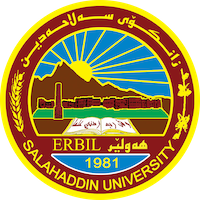 Academic Curriculum Vitae                                                                                       Personal Information:                                                                                                                           Full Name: Ashwaq Muhammed Ismaiel Al-Najjarد.أشواق محمد إسماعيل النجار       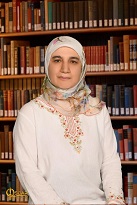 Academic Title: Professor  Email: ashwaq.ismaiel@su.edu.krdMobile: 07504701488Education:ــ بكالوريس في قسم اللغة العربية/ كلية الآداب/ جامعة صلاح الدين: 1998ماجستير في قسم اللغة العربية/ كلية اللغات / جامعة صلاح الدين 2000  ــــ دكتوراه في قسم اللغة العربية/ كلية اللغات / جامعة صلاح الدين/ 2006 الحصول على لقب الأستاذ المساعد/ 2011   ــ الحصول على لقب الأستاذ/ 2017 ــEmployment:تدريسية في كلية الآداب / قسم الدراسات الإسلامية/ جامعة صلاح الدين، سنة (2001).تدريسية في كلية الشريعة / قسم الدراسات الإسلامية/ جامعة صلاح الدين، من سنة (2002) إلى سنة (2008).تدريسية في كلية اللغات/ قسم اللغة العربية/ جامعة صلاح الدين، من سنة (2008) إلى الآن.شاركت في الكثير من الدورات وورش العمل، منها:1.دورة تعليم الحاسوب لمدة شهر جامعة صلاح الدين – كلية االلغات. 2- دورة طرائق التدريس لمدة شهرين في كلية اللغات/ جامعة صلاح الدين 2001.                                                                                                                                                  3- دورة تعليم الباوربوينت لمدة أسبوع/ جامعة صلاح الدين – كلية اللغات.4- دورة التنمية البشرية/ جامعة صلاح الدين- كلية اللغات.5- دورة (فن التواصل)/ جامعة صلاح الدين- كلية اللغات ( أونلاين).6- دورة (مسارات تدريس اللغة الإنجليزية) 8-9/8/ 2022، (أونلاين).7ـ دورة للمفوضية العليا للانتخابات العامة لمدة ثلاثة أيام في جامعة صلاح الدين.  8- دورة جمالية مخارج الأصوات لمدة أسبوع.ودورات أخرى لتعلم اللغات الإنجليزية والألمانية، ودورات وورش خاصة بكتابة البحث العلمي ونشرها ومعرفة قواعد التحكيم والنشر في المجلات العالمية أونلاين عبر منصة إيفاد ومنصات الكثير من الجامعات العراقية، والعالمية.اللجان التي شاركت فيها:شاركت في لجان كثيرة على مستوى رئاسة الجامعة والكلية، منها:لجنة الصحة والسلامة.عشرات المرات عضو في اللجنة الامتحانية ورئاسة اللجنة الامتحانية مرتين في عامي 2010، 2019.عضو في اللجنة الثقافية للكلية عام 2020. لجان خاصة بمناقشة عشرات الرسائل والأطاريح الجامعية في جامعات الإقليم والعراقية، مع تقييم عشرات الرسائل والأطاريح تقييما لغويا، وعلميا.عضو في اللجنة الانضباطية للكلية.عضو في استلال البحوث والترقية.Research and publications                                                                                                     	أولا: الكتب:صدر لي تسعة كتب:1ـ دلالة اللواصق التصريفية في اللغة العربية، دار دجلة، عمان ــ الأردن (2006م).2ــ الاقتضاء دلالاته وتطبيقاته في أسلوب القرآن الكريم، دار دجلة، عمان ــ الأردن (2007م).3ـ أبحاث لغوية في لسانيات النص القرآتي بين التنظير والتطبيق، دار عالم الكتب الحديث، إربد ــ الأردن (2013م).4 ــ المعجم المفهرس للأوزان الصرفية في القرآن الكريم، دار الكتب العلمية، بغداد ــ العراق، ودار الهلال، بيروت ــ لبنان (2014م).5ـ فضاء الدرس اللساني ـ مقاربة نصية تداولية، دار عالم الكتب الحديث، إربد ــ الأردن (2017م).6ـ فاعلية الإيحاء الصوتي في القرآن الكريم ــ دالات التشكيل، دار عالم الكتب الحديث، إربد ــ الأردن (2017م).7ـ استراتيجيات الخطاب التداولي في ألفية ابن مالك ــ مقاربة إجرائية، دار كنوز المعرفة، عمان ــ الأردن (2020م).8ــ أساسيات النحو العربي للطالب الجامعي ــ وصف وتطبيق، مطبعة جامعة صلاح الدين ـ أربيل (2021م) ـ كتاب منهجي مشترك.9ـ تداوليات الإدراك والتواصل، دار كنوز المعرفة، عمان ــ الأردن (2022م).ثانيا/ البحوث:لي أكثر من ثلاثين بحثا منشورا في مختلف المجلات العالمية والعراقية المحكمة منها:ـــ الدلالة الصوتية‌ للتماثل الصامتي في صيغة (يتفعّل) في القرآن الكريم.كلية العلوم الإسلامية_ جامعة بغداد: العدد 1، 45، سنة 2016 . ــــ المعايير النصية وأثرها في ترابط قصيدة (أمتي) للشاعر عمر أبي ريشة.‌AlUstath journal Universiy for human social Science, 1(218),2015.ــــ الدلالة الإيحائية لصوت القاف في سورة (ق).journal of  humanity Science, 19, (3), 171- 192, 2014.ــــ بنية النسق الصوتي في قصيدة ليس الغريب للإمام علي بن الحسين (زين العابدين).journal of  humanity Science, 18, (5), 29- 50, 2014. ــــ ظاهرة الاستقصاء الدلالي في تراكيب القرآن الكريم.journal of Tikrit university of   humanities, 23, (5), 2016.ــــ جذور التداولية بين الماوردي وبول غرايسمجلة العلوم الإسلامية، العدد 48، ص 402 ــ 442، 2016  ــــ دلالة‌ الأنساق اللغوية في سورة الفاتحةمجلة آداب الرافدين، جامعة الموصل، 2012ــــ الأنماط الإشارية ودلالاتها في تراكيب القرآن الكريممجلة زانكو للعلوم الإنسانية، 2011ــــ التوازي الصوتي في سورة القمرمجلة آداب الرافدين، جامعة الموصل، 2011.ــــ أثر المد في بناء المقاطع الصوتية في القرآن الكريممجلة زانكو للعلوم الإنسانية2010، ــــ الاقتضاء التداولي وأبعاده الخطابية في تراكيب القرآن الكريم  بحث مستل من أطروحتي للدكتوراه مع الأستاذ الدكتور عماد عبد يحيىjournal of Tikrit university of   humanities, 15, (1), 2008 ــــ سورتا المعوذتين ــ دراسة أسلوبيةمجلة جامعة دهوك، 2005ــــ الظواهر اللغوية في قراءة عاصم الجحدريjournal of Kirkuk university studies, 2, (1), 2007ــــ فاعلية الإدراك التداولي في خطاب الوداع لأوبامامجلة ريماك، المجلد 4، العدد 3، 1/5/2022، تركياــــ الركائز التداولية في قصيدة ليس الغريب للإمام علي بن الحسين (زين العابدين)مجلة الدراسات الثقافية واللغوية والفنية، برلين ألمانيا، العدد26، المجلد6، ديسمبر 2022ــــ فرديناند دي سوسير واللسانيات البنيوية ــ الريادة وتأسيس المفاهيمADVEAK –II.jpg.wwwAdveak.fsm.edu.tv.ــــ الظواهر التحويلية في كتاب الخصائص لابن جني ــ الجزء الثاني أنموذجامجلة كلية التربية2 (31)، 2022، 670ـ645 ــــ المعايير السياقية للنص في السور المسماة بأسماء الأزمنة في القرآن الكريم، بحث مستل من رسالة خالد شبيب محمدjournal of Global Scientific Research, Issn; 2523-93-76,7(10) 2022K volume (7)k Malayseaــــ علائقية الخطاب الحجاجي وآلياته الإقناعية في سو الحواميم، بحث مستل من رسالة الماجستير للطالبة شيدا خضر.مجلة جامعة دهوك للعلوم الإنسانية، 2015ــــ علاقات التقابل النصي في آيات النعيم والجحيم في القرآن الكريم Al-Adab journal 1 (116), 81-111-2016ــــ النسق التداولي وأبعاده الخطابية في سورة الصافات، بحث مستلمجلة جامعة دهوك للعلوم الإنسانية، 2015ــــ استراتيجيات التناص في ديوان زنابق برية للشاعر يحيى السماوي، بحث مستلمجلة الآداب، جامعة بغدادــــ العوامل الحجاجية في القرآن الكريم ـــ آيات القتال أنموذجا، بحث مستلمجلة مركز بابل للدراسات الإنسانية12، (4)، 809، 2022وأبحاث أخرى Conferences and courses attendedشاركت في عشرات المؤتمرات داخل العراق وخارجه، فمن بعض المؤتمرات الدولية التي شاركت فيها ببحث:1ـ المؤتمر الذي أقامه المجلس العلمي للغة العربية في بيروت عام 2018م.2ـ المؤتمر المنعقد في تركيا والذي عقدته مؤسسة ريمار عام 2021م.3ـ المؤتمر الذي عقدته جامعة آل البيت في الأردن عام 2022م.4ـ المؤتمر الذي عقدته جامعة السلطان محمد الفاتح في تركيا هذا العام 2023. وشاركت في العديد من المؤتمرات التي نظمتها وزراة التعليم العالي والبحث العلمي في إقليم كردستان العراق والجامعات العراقية منها على سبيل المثال لا على سبيل الحصر:المؤتمر الذي عقدته جامعة الحمدانية عام 2022م، وعشرات المؤتمرات التي عقدته جامعتنا الأم جامعة صلاح الدين.  Funding and academic awards List any bursaries, scholarships, travel grants or other sources of funding that you were awarded for research projects or to attend meetings or conferences.Professional memberships.     1-عضو في اتحاد معلمي كوردستان.2. عضو في هيئة التدريسيين الجامعيين.3ـ عضو في المجلس العالمي للغة العربية.4ـ عضو في المجلس الدولي للغة العربية.5ـ عضو في هئية التحرير لمجلة زانكو للعلوم الإنسانية من 2018 ـ 2019.6ـ عضو في هيئة التحرير لمجلة إشكالات الجزائرية منذ 2020 وإلى الآن.Professional Social Network Accounts:	Google Scholarhttps://scholar.google.com/citations?view_op=list_works&hl=en&user=DaDJpUAAAAAJResearch Gate. https://sites.google.com/a/su.edu.krd/ashwaq-muhammed-annajjar/Linkedin.   orcidhttps://www.linkedin.com/in/prof-dr-ashwaq-alnajjar-4540801b2Prof.dr.Ashwaq Alnajjar